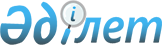 "2012-2014 жылдарға арналған аудандық бюджет туралы" Шу аудандық мәслихатының 2011 жылғы 20 желтоқсандағы № 41-2 шешіміне өзгерістер енгізу туралы
					
			Күшін жойған
			
			
		
					Жамбыл облысы Шу ауданы мәслихатының 2012 жылғы 12 сәуірдегі N 5-2 Шешімі. Жамбыл облысы Шу ауданының Әділет басқармасында 2012 жылғы 19 сәуірде № 6-11-125 тіркелді. Қолданылу мерзімінің аяқталуына байланысты күші жойылды (Жамбыл облыстық Әділет департаментінің 2013 жылғы 11 наурыздағы N 2-2-17/388 хаты)      Ескерту. Қолданылу мерзімінің аяқталуына байланысты күші жойылды (Жамбыл облыстық Әділет департаментінің 11.03.2013 № 2-2-17/388 хаты).

      РҚАО ескертпесі:

      Мәтінде авторлық орфография және пунктуация сақталған.

      Қазақстан Республикасының 2008 жылғы 4 желтоқсандағы Бюджет кодексінің 109 - бабына, «Қазақстан Республикасындағы жергілікті мемлекеттік басқару және өзін-өзі басқару туралы» Қазақстан Республикасының 2001 жылғы 23 қаңтардағы Заңыңың 6 - бабына сәйкес және «2012-1014 жылдарға арналған облыстық бюджет туралы» Жамбыл облыстық мәслихатының 2011 жылғы 7 желтоқсандағы № 41-3 шешіміне өзгерістер мен толықтырулар енгізу туралы» Жамбыл облыстық мәслихатының 2012 жылғы 3 сәуірдегі № 4-2 шешімі (Нормативтік құқықтық кесімдердің мемлекеттік тіркеу тізілімінде № 1807 болып тіркелген) негізінде аудандық мәслихат ШЕШІМ ЕТЕДІ:



      1. «2012-2014 жылдарға арналған аудандық бюджет туралы» Шу аудандық мәслихатының 2011 жылғы 20 желтоқсандағы № 41-2 (Нормативтік құқықтық актілерді мемлекеттік тіркеу тізілімінде № 6-11-117 болып тіркелген, 2012 жылғы 11 қаңтардағы № 4-5 «Шу өңірі» газетінде жарияланған) шешіміне келесі өзгерістер енгізілсін:



      1 тармақта:

      1) тармақшада: 

«7 084 826» сандары «7 227 164» сандарымен ауыстырылсын;

      «1 604 967» сандары «1 843 895» сандарымен ауыстырылсын;

      «13 222» сандары «25 200» сандарымен ауыстырылсын;

      «12 300» сандары «26 658» сандарымен ауыстырылсын;

      «5 454 337» сандары «5 331 411» сандарымен ауыстырылсын;

      2) тармақшада:

      «7 160 633» сандары «7 243 783» сандарымен ауыстырылсын;

      3) тармақшада:

      «33 200» сандары «88 054» сандарымен ауыстырылсын;

      «36 405» сандары «91 259» сандарымен ауыстырылсын;

      4) тармақшада:

      бірінші және екінші абзацтардағы «0» саны «9188» сандарымен ауыстырылсын;

      5) тармақшада:

      «-109 007» сандары «-113 861» сандарымен ауыстырылсын;

      6) тармақшада:

      «109 007» сандары «113 861» сандарымен ауыстырылсын;

      «86 405» сандары «91 259» сандарымен ауыстырылсын;



      4 тармақта:

      «29 000» сандары «15 000» сандарымен ауыстырылсын.



      Аталған шешімнің 1 және 5- қосымшалары осы шешімнің 1 және 2 -қосымшаларына сәйкес жаңа редакцияда мазмұндалсын.



      2. Осы шешім әділет органдарында мемлекеттік тіркеуден өткен күннен бастап күшіне енеді және 2012 жылдың 1 қаңтарынан қолданысқа енгізіледі.

 

      Сессия төрайымы                            Мәслихат хатшысы

      А.Молдашева                                Б.Саудабаев

Шу аудандық мәслихатының 2012 жылғы

12 сәуірдегі № 5-2 шешіміне

№ 1- қосымшаШу аудандық мәслихатының 2011 жылғы

20 желтоқсандағы № 41-2 шешіміне

№ 1- қосымша 2012 жылға арналған бюджет

Шу аудандық мәслихатының 2012 жылғы

12 сәуірдегі № 5-2 шешіміне

№ 2 – қосымшаШу аудандық мәслихатының 2011 жылғы

20 желтоқсандағы № 41-2 шешіміне

№ 5 – қосымша Аудандық маңызы бар қаланың, кенттің, ауылдың (селоның), ауылдық (селолық) округтің бағдарламалары бойынша бөлінген қаражат көлемдерінің тізімі(мың теңге)
					© 2012. Қазақстан Республикасы Әділет министрлігінің «Қазақстан Республикасының Заңнама және құқықтық ақпарат институты» ШЖҚ РМК
				СанатыСанатыСанатыСанатыСомасымың теңгеСыныбыСыныбыСыныбыСомасымың теңгеІшкі сыныбыІшкі сыныбыСомасымың теңгеАтауыСомасымың теңге1.Кірістер7 227 1641Салықтық түсімдер1 843 89501Табыс салығы247 5212Жеке табыс салығы247 52103Әлеуметтiк салық205 1711Әлеуметтік салық205 17104Меншiкке салынатын салықтар1 333 3441Мүлікке салынатын салықтар1 221 1013Жер салығы22 5704Көлiк құралдарына салынатын салық84 3845Бірыңғай жер салығы5 28905Тауарларға, жұмыстарға және қызметтерге салынатын iшкiсалықтар49 4042Акциздер11 9103Табиғи және басқа да ресурстарды пайдаланғаны үшiнтүсетiн түсiмдер25 4334Кәсiпкерлiк және кәсiби қызметтi жүргiзгенi үшiн алынатын алымдар9 6615Ойын бизнесіне салық2 40008Заңдық мәнді іс-әрекеттерді жасағаны және (немесе) оған уәкілеттігі бар мемлекеттік органдар немесе лауазымды адамдар құжаттар бергені үшін алынатын міндетті төлемдер8 4551Мемлекеттік баж8 4552Салықтық емес түсiмдер25 20001Мемлекеттік меншіктен түсетін кірістер7 9391Мемлекеттік кәсіпорындардың таза кірісі бөлігінің түсімдері2 3125Мемлекет меншігіндегі мүлікті жалға беруден түсетін кірістер5 62702Мемлекеттік бюджеттен қаржыландырылатын мемлекеттік мекемелердің тауарларды (жұмыстарды, қызметтерді) өткізуінен түсетін түсімдер301Мемлекеттік бюджеттен қаржыландырылатын мемлекеттік мекемелердің тауарларды (жұмыстарды, қызметтерді) өткізуінен түсетін түсімдер3004Мемлекеттік бюджеттен қаржыландырылатын, сондай-ақ Қазақстан Республикасы ұлттық Банкінің бюджетінен (шығыстар сметасынан) ұсталатын және қаржыландырылатын мемлекеттік мекемелер салатын айыппұлдар, өсімпұлдар, санкциялар, өндіріп алулар8 6001Мұңай секторы ұйымдарынан түсетін түсімдерді қоспағанда, мемлекеттік бюджеттен қаржыландырылатын, сондай-ақ Қазақстан Республикасы ұлттық Банкінің бюджетінен (шығыстар сметасынан) ұсталатын және қаржыландырылатын мемлекеттік мекемелер салатын айыппұлдар, өсімпұлдар, санкциялар, өндіріп алулар8 60006Басқа да салықтық емес түсiмдер8 6311Басқа да салықтық емес түсiмдер8 6313Негізгі капиталды сатудан түсетін түсімдер26 65801Мемлекеттік мекемелерге бекітілген мемлекеттік мүлікті сату6 0401Мемлекеттік мекемелерге бекітілген мемлекеттік мүлікті сату6 04003Жердi және материалдық емес активтердi сату20 6181Жерді сату14 4602Материалдық емес активтерді сату6 1584Трансферттердің түсімдері5 331 41102Мемлекеттiк басқарудың жоғары тұрған органдарынан түсетiн трансферттер5 331 4112Облыстық бюджеттен түсетiн трансферттер5 331 411Функционалдық топФункционалдық топФункционалдық топФункционалдық топСомасымың теңгеБюджеттік бағдарламалардың әкімшісіБюджеттік бағдарламалардың әкімшісіБюджеттік бағдарламалардың әкімшісіБюджеттік бағдарламалардың әкімшісіСомасымың теңгеБағдарламаБағдарламаБағдарламаБағдарламаСомасымың теңге1232.Шығындар7 243 78301Жалпы сипаттағы мемлекеттiк қызметтер388 786112Аудан (облыстық маңызы бар қаланың) мәслихатының аппараты15 437001Аудан (облыстық маңызы бар қаланың) мәслихатының қызметін қамтамасыз ету жөніндегі қызметтер15 287003Мемлекеттік органдардың күрделі шығыстары150122Аудан (облыстық маңызы бар қаланың) әкімінің аппараты101 674001Аудан (облыстық маңызы бар қаланың) әкімінің қызметін қамтамасыз ету жөніндегі қызметтер95 884002Ақпарат жүйелер құру3 990003Мемлекеттік органдардың күрделі шығыстары1 800123Қаладағы аудан, аудандық маңызы бар қаланың, кент, ауыл (село), ауылдық (селолық) округ әкімінің аппараты233 803001Қаладағы аудан, аудандық маңызы бар қаланың, кент, ауыл (село), ауылдық (селолық) округ әкімінің қызметін қамтамасыз ету жөніндегі қызметтер222 328022Мемлекеттік органдардың күрделі шығыстары11 475452Ауданның (облыстық маңызы бар қаланың) қаржы бөлімі21 069001Аудандық бюджетті орындау және коммуналдық меншікті (облыстың маңызы бар қаланың) саласындағы мемлекеттік саясатты іске асыру жөніндегі қызметтер18 369010Жекешелендіру, коммуналдық меншікті басқару, жекешелендіруден кейінгі қызмет және осыған байланысты дауларды реттеу350011Коммуналдық меншікке түскен мүлікті есепке алу, сақтау, бағалау және сату150018Мемлекеттік органдардың күрделі шығыстары2 200453Ауданның (облыстық маңызы бар қаланың) экономика және бюджеттік жоспарлау бөлімі16 803001Экономикалық саясатты, мемлекеттік жоспарлау жүйесін қалыптастыру және дамыту және ауданды (облыстық маңызы бар қаланың) басқару саласындағы мемлекеттік саясатты іске асыру жөніндегі қызметтер16 503004Мемлекеттік органдардың күрделі шығыстары30002Қорғаныс5 000122Аудан (облыстық маңызы бар қаланың) әкімінің аппараты5 000005Жалпыға бірдей әскери міндетті атқару шеңберіндегі іс-шаралар2 500006Табиғи және техногендік сипаттағы төтенше жағдайларды жою үшін жергілікті атқарушы органның төтенше резервінің есебінен іс-шаралар өткізу1 000007Аудандық (қалалық) ауқымдағы дала өрттерінің, сондай-ақ мемлекеттік өртке қарсы қызмет органдары құрылмаған елдi мекендерде өрттердің алдын алу және оларды сөндіру жөніндегі іс-шаралар1 50003Қоғамдықтәртіп, қауіпсіздік, құқықтық, сот,қылмыстық-атқару қызметі7 000458Ауданның (облыстық маңызы бар қаланың) тұрғын үй-коммуналдық шаруашылық, жолаушылар көлігіжәне автомобиль жолдары бөлімі7 000021Елдi мекендерде жол жүрісі қауiпсiздiгін қамтамасыз ету7 00004Бiлiм беру4 532 902123Қаладағы аудан, аудандық маңызы бар қаланың, кент, ауыл (село), ауылдық (селолық) округ әкімінің аппараты5 200005Ауылдық (селолық) жерлерде балаларды мектепке дейін тегін алып баруды және кері алып келуді ұйымдастыру5 200466Ауданның (облыстық маңызы бар қаланың) сәулет, қала құрылысы және құрылыс бөлімі257 073037Білім беру объектілерін салу және реконструкциялау257 073471Ауданның (облыстық маңызы бар қаланың) білім, дене шынықтыру және спорт бөлімі4 270 366003Мектепке дейінгі тәрбие ұйымдарының қызметін қамтамасыз ету376 848004Жалпы білім беру3 534 135005Балалар мен жеткіншектерге қосымша білім беру175 146009Ауданның (областык маңызы бар қаланың) мемлекеттік білім беру мекемелер үшін оқулықтар мен оқу-әдiстемелiк кешендерді сатып алу және жеткізу49 401010Аудандық (қалалалық) ауқымдағы мектеп олимпиадаларын және мектептен тыс іс-шараларды өткiзу1 000020Жетім баланы (жетім балаларды) және ата-аналарының қамқорынсыз қалған баланы (балаларды) күтіп-ұстауға асыраушыларына ай сайынғы ақшалай қаражат төлемдері34 041023Үйде оқытылатын мүгедек балаларды жабдықпен, бағдарламалық қамтыммен қамтамасыз ету13 762025Республикалық бюджеттен берілетін нысаналы трансферттер есебінен мектепке дейінгі ұйымдардың тәрбиешілеріне біліктілік санаты үшін қосымша ақының мөлшерін ұлғайту3 601063Республикалық бюджеттен берілетін нысаналы трансферттер есебінен «Назарбаев зияткерлік мектептері» ДБҰ-ның оқу бағдарламалары бойынша біліктілікті арттырудан өткен мұғалімдерге еңбекақыны арттыру3 312064Республикалық бюджеттен берілетін трансферттер есебінен мектеп мұғалімдеріне біліктілік санаты үшін қосымша ақының мөлшерін ұлғайту79 38306Әлеуметтiк көмек және әлеуметтiк қамсыздандыру410 090123Қаладағы аудан, аудандық маңызы бар қаланың, кент, ауыл (село), ауылдық (селолық) округ әкімінің аппараты4 165003Мұқтаж азаматтарға үйінде әлеуметтік көмек көрсету4 165451Ауданның (облыстық маңызы бар қаланың) жұмыспен қамту және әлеуметтік бағдарламалар бөлімі405 925001Жергілікті деңгейде облыстық жұмыспен қамтуды қамтамасыз ету және үшін әлеуметтік бағдарламаларды іске асыру саласындағы мемлекеттік саясатты іске асыру жөніндегі қызметтер25 838002Еңбекпен қамту бағдарламасы103 249004Ауылдық жерлерде тұратын денсаулық сақтау, білім беру, әлеуметтік қамтамасыз ету, мәдениет және спорт мамандарына отын сатып алуға Қазақстан Республикасының заңнамасына сәйкес әлеуметтік көмек көрсету6 500005Мемлекеттік атаулы әлеуметтік көмек30 806006Тұрғын үй көмегі23 569007Жергілікті өкілетті органдардың шешімі бойынша мұқтаж азаматтардың жекелеген топтарына әлеуметтік көмек27 650010Үйден тәрбиеленіп оқытылатын мүгедек балаларды материалдық қамтамасыз ету4 400011Жәрдемақыларды және басқа да әлеуметтік төлемдерді есептеу, төлеу мен жеткізу бойынша қызметтерге ақы төлеу1 168014Мұқтаж азаматтарға үйде әлеуметтiк көмек көрсету25 50401618 жасқа дейіні балаларға мемлекеттік жәрдемақылар107 464017Мүгедектерді оңалту жеке бағдарламасына сәйкес, мұқтаж мүгедектерді міндетті гигиеналық құралдармен қамтамасыз етуге, және ымдау тілі мамандарының, жеке көмекшілердің қызмет көрсету29 100021Мемлекеттік органның күрделі шығыстары3 000023Жұмыспен қамту орталықтарының қызметін қамтамасыз ету17 67707Тұрғын үй-коммуналдық шаруашылық1 048 906458Ауданның (облыстық маңызы бар қаланың) тұрғын үй-коммуналдық шаруашылық, жолаушылар көлігі және автомобиль жолдары бөлімі485 857011Шағын қалаларды жылумен жабдықтауды үздіксіз қамтамасыз ету74 780012Сумен жабдықтау және су бөлу жүйесінің қызмет етуі33 635015Елдi мекендердегі көшелердi жарықтандыру14 700016Елдi мекендердiқ санитариясын қамтамасыз ету40 100017Жерлеу орындарын күтiп-ұстау және туысы жоқтарды жерлеу410018Елдi мекендердi абаттандыру және көгалдандыру68 185031Кондоминиум объектілеріне техникалық паспорттар дайындау70033Инжернерлік- коммуникациялық инфрақұрылымды дамыту, орналастыру және (немесе) сатып алу253 977466Ауданның (облыстық маңызы бар қаланың) құрылыс бөлімі525 784003Мемлекеттік коммуналдық тұрғын үй қорының тұрғын үйін жобалау, салу және (немесе) сатып алу6200006Сумен жабдықтау жүйесін дамыту483 582018Жұмыспен қамту-2020 бағдарламасы шеңберінде инженерлік коммуникациялық инфрақұрылымдарды салу және (немесе) сатып алу және дамыту36002479Тұрғын үй инспекциясы бөлімі10 590001Жергілікті деңгейде тұрғын үй қоры саласындағы мемлекеттік саясатты іске асыру жөніндегі қызметтер8 540005Мемлекеттік органның күрделі шығыстары2 050471Ауданның (облыстық маңызы бар қаланың) білім, дене шынықтыру және спорт бөлімі26 675026Жұмыспен қамту 2020 бағдарламасы бойынша ауылдық елді мекендердегі дамыту шеңберінде объектілерді жөндеу26 67508Мәдениет, спорт, туризм және ақпараттық кеңістiк271 813455Ауданның (облыстық маңызы бар қаланың) мәдениет және тілдерді дамыту бөлімі223 054001Жергілікті деңгейде тілдерді және мәдениетті дамыту саласындағы мемлекеттік саясатты іске асыру жөніндегі қызметтер7 209003Мәдени- демалыс жұмысын қолдау150 774006Аудандық (қалалық) кiтапханалардың жұмыс iстеуi63 801007Мемлекеттік тілді және Қазақстан халықтарының басқа да тілдерін дамыту1 120010Мемлекеттік органдардың күрделі шығыстары150456Ауданның (облыстық маңызы бар қаланың) ішкі саясат бөлімі46 244001Жергілікті деңгейде аппарат, мемлекеттілікті нығайту және азаматтардың әлеуметтік сенімділігін қалыптастыруда мемлекеттік саясатты іске асыру жөніндегі қызметтер9 177002Газеттер мен журналдар арқылы мемлекеттік ақпараттық саясат жүргізу жөніндегі қызметтер17 999003Жастар саясаты саласындағы өңірлік бағдарламаларды iске асыру16 568005Телерадио хабарлары арқылы мемлекеттік ақпараттық саясат жүргізу жөніндегі қызметтер700006Мемлекеттік органдардың күрделі шығыстары1 800471Ауданның (облыстық маңызы бар қаланың) білім, дене шынықтыру және спорт бөлімі2 515014Аудандық (облыстық маңызы бар қалалық) деңгейде спорттық жарыстар өткiзу1 005015Әртүрлi спорт түрлерi бойынша аудан (облыстық маңызы бар қаланың) құрама командаларының мүшелерiн дайындау және олардың облыстық спорт жарыстарына қатысуы1 51010Ауыл, су, орман, балық шаруашылығы, ерекше қорғалатын табиғи аумақтар, қоршаған ортаны және жануарлар дүниесін қорғау, жер қатынастары192 072454Ауданның (облыстық маңызы бар қаланың) кәсіпкерлік және ауыл шаруашылығы бөлімі7 683099Республикалық бюджеттен берілетін нысаналы трансферттер есебiнен ауылдың елді мекендер саласының мамандарын әлеуметтік қолдау шараларын іске асыру7 683463Ауданның (облыстық маңызы бар қаланың) жер қатынастары бөлімі15 450001Аудан (облыстық маңызы бар қаланың) аумағында жер қатынастарын реттеу саласындағы мемлекеттік саясатты іске асыру жөніндегі қызметтер10 265004Жердi аймақтарға бөлу жөнiндегi жұмыстарды ұйымдастыру4 885007Мемлекеттік органдардың күрделі шығыстары300473Ауданның (облыстық маңызы бар қаланың) ветеринария бөлімі168 939001Жергілікті деңгейде ветеренария саласындағы мемлекеттік саясатты іске асыру жөніндегі қызметтер10 433003Мемлекеттік органдардың күрделі шығыстары3 970005Мал көмінділерінің (биотермиялық шұңқырлардың) жұмыс істеуін қамтамасыз ету9 500007Қаңғыбас иттер мен мысықтарды аулауды және жоюды ұйымдастыру2 000008Алып қойылатын және жойылатын ауру жануарлардың, жануарлардан алынатын өнімдер мен шікізаттың құнын иелеріне өтеу18 400009Жануарлардың энзоотиялық аурулары бойынша ветеринариялық іс-шараларды жүргізу9 384010Ауыл шаруашылығы жануарларын бірдейлендіру жөніндегі іс-шараларды жүргізу2 049011Эпизоотияға қарсы іс-шаралар жүргізу113 20311Өнеркәсіп, сәулет, қала құрылысы және құрылыс қызметі41 592466Ауданның (облыстық маңызы бар қаланың) сәулет, қала құрылысы және құрылыс бөлімі41 592001Құрылыс, облыс қалаларының, аудандардың және елді мекендердің сәулеттік бейнесін жақсарту саласындағы мемлекеттік саясатты іске асыру және ауданның (облыстық маңызы бар қаланың) аумағын оңтайла және тиімді қала құрылыстық игеруді қамтамасыз ету жөніндегі қызметтер11 592013Аудан аумағында қала құрылысын дамытудың кешенді схемаларын, аудандық (облыстық) маңызы бар қалалардың, кенттердің және өзге де ауылдық елді мекендердің бас жоспарларын әзірлеу30 00012Көлiк және коммуникация261 579458Ауданның (облыстық маңызы бар қаланың) тұрғын үй-коммуналдық шаруашылық, жолаушылар көлігі және автомобиль жолдары бөлімі261 579023Автомобиль жолдарының жұмыс істеуін қамтамасыз ету240 306037Әлеуметтік маңызы бар қалалық (ауылдық), қала маңындағы және ауданішілік қатынастар бойынша жолаушылар тасымалдарын субсидиялау21 27313Басқалар81 844452Ауданның (облыстық маңызы бар қаланың) қаржы бөлімі15 000012Ауданның (облыстық маңызы бар қаланың) жергілікті атқарушы органының резерві15 000453Ауданның (облыстық маңызы бар қаланың) экономика және бюджеттік жоспарлау бөлімі4 000003Жергілікті бюджеттік инвестициялық жобалардың және концессиялық жобалардың техникалық-экономикалық негіздемелерін әзірлеу және оған сараптама жүргізу4 000454Ауданның (облыстық маңызы бар қаланың) кәсіпкерлік және ауыл шаруашылығы бөлімі23 596001Жергілікті деңгейде кәсіпкерлік, өнеркәсіп және ауыл шаруашылығы саласындағы мемлекеттік саясатты іске асыру жөніндегі қызметтер21 346007Мемлекеттік органдардың күрделі шығыстары2 250458Ауданның (облыстық маңызы бар қаланың) тұрғын үй-коммуналдық шаруашылық, жолаушылар көлігі және автомобиль жолдары бөлімі18 247001Жергілікті деңгейде тұрғын үй-коммуналдық шаруашылығы, жолаушылар көлігі және автомобиль жолдары саласындағы мемлекеттік саясатты іске асыру жөніндегі қызметтер9 785013Мемлекеттік органдардың күрделі шығыстары350040Республикалық бюджеттен нысаналы трансферттер ретінде «Өңірлерді дамыту» бағдарламасы шеңберінде өңірлердің экономикалық дамуына жәрдемдесу жөніндегі шараларды іске асыруда ауылдық (селолық) округтарды жайластыру мәселелерін шешу үшін іс-шараларды іске асыру8 112471Ауданның (облыстық маңызы бар қаланың) білім, дене шынықтыру және спорт бөлімі21 001001Білім, дене шынықтыру және спорт бөлімі қызметін қамтамасыз ету21 00114Жергілікті атқарушы органдардың борышына қызмет көрсету4452Ауданның (облыстық маңызы бар қаланың) қаржы бөлімі4013Жергілікті атқарушы органдардың облыстық бюджеттен қарыздар бойынша сыйақылар мен өзге де төлемдерді төлеу бойынша борышына қызмет көрсету415Трансферттер2 195452Ауданның (облыстық маңызы бар қаланың) қаржы бөлімі2 195006Нысаналы пайдаланылмаған ( толық пайдаланылмаған) трансферттерді қайтару2 1953. Таза бюджеттік кредиттеу88 054Бюджеттік кредиттер91 25910Ауыл, су, орман, балық шаруашылығы, ерекше қорғалатын табиғи аумақтар, қоршаған ортаны және жануарлар дүниесін қорғау, жер қатынастары41 259454Ауданның (облыстық маңызы бар қаланың) кәсіпкерлік және ауыл шаруашылығы бөлімі41 259009Ауылдығы елді мекендердің әлеуметтік саласының мамандарын әлеуметтік қолдау шараларын іске асыру үшін бюджеттік кредиттер41 25913Басқалар50000458Ауданның (облыстық маңызы бар қаланың) тұрғын үй-коммуналдық шаруашылық, жолаушылар көлігі және автомобиль жолдары бөлімі50 000039Кондоминиум объектілерінің жалпы мүлкіне жөндеу жүргізу50 00005Бюджеттік кредиттерді өтеу3 20501Бюджеттік кредиттерді өтеу3 205001Мемлекеттік бюджеттен берілген бюджеттік кредиттерді өтеу3 2054.Қаржы активтерімен операциялар бойынша сальдо9 188Қаржы активтерін сатып алу9 18813Басқалар9 188452Ауданның (облыстық маңызы бар қаланың) ветеринария бөлімі9 188065Заңды тұлғалардың жарғылық капиталын қалыптастыру немесе ұлғайту9 188Мемлекеттің қаржы активтерін сатудан түсетін түсімдер05. Бюджеттің тапшылығы (профициті)-113 8616. Бюджет тапшылығын қаржыландыру (профициті пайдалану)113 86107Қарыздар түсімі91 25901Мемлекеттік ішкі қарыздар91 259003Қарыз алу келісім-шарттары91 25916Қарыздарды өтеу3 205452Ауданның (облыстық маңызы бар қаланың) қаржы бөлімі3 205008Жергілікті атқарушы органның жоғары тұрған бюджет алдындағы борышын өтеу3 20508Бюджет қаражаттарының пайдаланылатын қалдықтары25 807Реттік саныАтауыБағдарлама атауыБағдарлама атауыБағдарлама атауыБағдарлама атауыРеттік саныАтауы001

Аудандық маңызы бар қала, кент, ауыл (село), ауылдық (селолық) округ әкімінің аппараты қызметін қамтамасыз ету005

Ауылдық селолық жерлерде балаларды мектепке дейін тегін алып баруды және кері алып келуді ұйымдастыру003

Мұктаж азаматтарға үйінде әлеуметтік көмек көрсету022

Мемлекеттік органдардың күрделі  шығыстары1Брлікүстем селолық округі әкімінің аппараты коммуналдық мемлекеттік мекемесі10 8321552Дулат селолық округі әкімінің аппараты коммуналдық мемлекеттік мекемесі8 7981 5001 8003Бірлік ауылдық округі әкімінің аппараты коммуналдық мемлекеттік мекемесі10 7164Жаңақоғам селолық округі әкімінің аппараты коммуналдық мемлекеттік мекемесі10 5971 7505Шу қаласы әкімінің аппараты коммуналдық мемлекеттік мекемесі29 5452 4003 1006Төлеби ауылдық округі әкімінің аппараты коммуналдық мемлекеттік мекемесі18 7364 1651 9507Тасөткел селолық округі әкімінің аппараты коммуналдық мемлекеттік мекемесі9 0588Алға селолық округі әкімінің аппараты коммуналдық мемлекеттік мекемесі12 4059Ескі-Шу селолық округі әкімінің аппараты коммуналдық мемлекеттік мекемесі10 83010Қорағаты селолық округі әкімінің аппараты коммуналдық мемлекеттік мекемесі10 10617011Қонаев ауылы әкімінің аппараты коммуналдық мемлекеттік мекемесі11 68612Далақайнар селосы әкімінің аппараты коммуналдық мемлекеттік мекемесі9 70070013Көкқайнар селолық округі әкімінің аппараты коммуналдық мемлекеттік мекемесі8 38340014Шоқпар селолық округі әкімінің аппараты коммуналдық мемлекеттік мекемесі11 16360015015Ақтөбе селолық округі әкімінің аппараты коммуналдық мемлекеттік мекемесі10 6641 60016Балуан Шолақ аулдық округі әкімінің аппараты коммуналдық мемлекеттік мекемесі8 55817Ақсу ауылдық округі әкімінің аппараты коммуналдық мемлекеттік мекемесі8 70820018Өндіріс ауылдық округі әкімінің аппараты коммуналдық мемлекеттік мекемесі10 24820019Жаңажол селолық округі әкімінің аппараты коммуналдық мемлекеттік мекемесі11 595